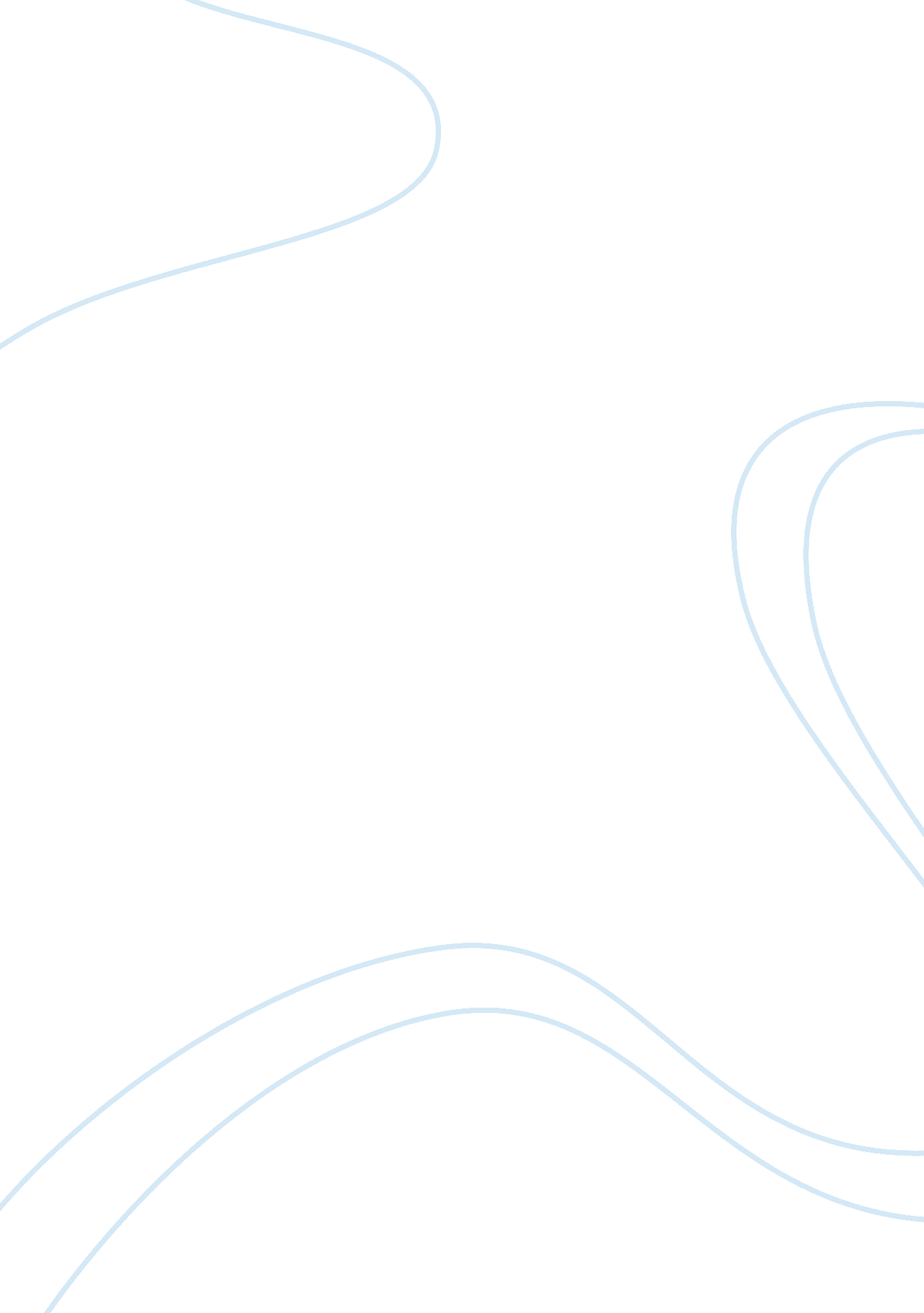 Animals should not be used in scientific research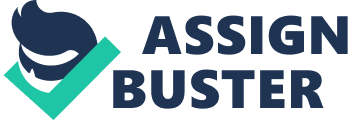 Who is the first one in drinking a new type of Pepsi or Coke? Who is the first one in Taking a tablet of aspirin? And Who is the first one in using shampoos? Did you know all of these things? Well the one im referring to is the Animals such as Rabbits, Cats, Dogs , Rats and Mice And so on are widely and cruelly used in various kinds of scientific researches, millions of them die every year. Every life created by god is equal, And a huge amount of people Have been no animal testing users. They strongly propose that animals shall not be used in scientific researches, Experiment animals are protective walls of human’s health. They are routinely cut open, poisoned and then caged in for weeks, months and sometimes even years! Some animals are often given diseases to see weather a new drug will work or it has side effects. Some animals are killed by researchers in order to see the degree of damage inside their bodies. Often we can see that baby cats or rabbits being separated from their mothers, and being tested on. There are many animal welfare groups that fight to stop the animal research schools to stop testing on animals, such as Peta and Buav. On January 14, 1987 Peta stated We feel that animals have the same rights as a retarded human child because they are equal mentally in terms of dependence on others. Every day in countries around the world, animals are fighting for their lives. They are enslaved, beaten, and kept in chains to make them perform for people’s entertainment, they are forced to stay in tiny cages so that we can kill them and eat them. They are burned, blinded, poisoned, and cut up alive for science they are strangled, and skinned alive so that people can parade around in their Fur Coats and worse. But why don’t governments do something about this? The answer is simple: money. From animal breeders to companies, from companies to researchers, from researchers to governments. People in America need to come together, and Stop the Labs from testing these poor animals. Because it is wrong and shouldn’t be allowed at all! These animals should not be harmed just for test. 